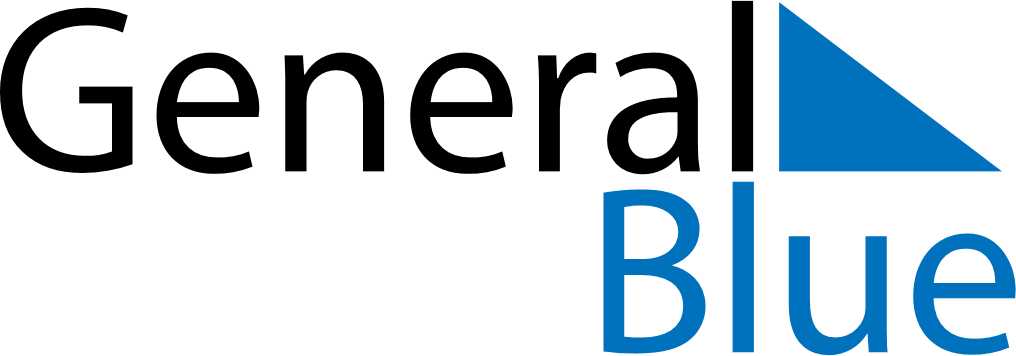 January 2024January 2024January 2024January 2024January 2024January 2024Batang Berjuntai, Selangor, MalaysiaBatang Berjuntai, Selangor, MalaysiaBatang Berjuntai, Selangor, MalaysiaBatang Berjuntai, Selangor, MalaysiaBatang Berjuntai, Selangor, MalaysiaBatang Berjuntai, Selangor, MalaysiaSunday Monday Tuesday Wednesday Thursday Friday Saturday 1 2 3 4 5 6 Sunrise: 7:19 AM Sunset: 7:15 PM Daylight: 11 hours and 55 minutes. Sunrise: 7:20 AM Sunset: 7:15 PM Daylight: 11 hours and 55 minutes. Sunrise: 7:20 AM Sunset: 7:16 PM Daylight: 11 hours and 55 minutes. Sunrise: 7:20 AM Sunset: 7:16 PM Daylight: 11 hours and 55 minutes. Sunrise: 7:21 AM Sunset: 7:17 PM Daylight: 11 hours and 55 minutes. Sunrise: 7:21 AM Sunset: 7:17 PM Daylight: 11 hours and 55 minutes. 7 8 9 10 11 12 13 Sunrise: 7:22 AM Sunset: 7:18 PM Daylight: 11 hours and 56 minutes. Sunrise: 7:22 AM Sunset: 7:18 PM Daylight: 11 hours and 56 minutes. Sunrise: 7:22 AM Sunset: 7:19 PM Daylight: 11 hours and 56 minutes. Sunrise: 7:23 AM Sunset: 7:19 PM Daylight: 11 hours and 56 minutes. Sunrise: 7:23 AM Sunset: 7:19 PM Daylight: 11 hours and 56 minutes. Sunrise: 7:24 AM Sunset: 7:20 PM Daylight: 11 hours and 56 minutes. Sunrise: 7:24 AM Sunset: 7:20 PM Daylight: 11 hours and 56 minutes. 14 15 16 17 18 19 20 Sunrise: 7:24 AM Sunset: 7:21 PM Daylight: 11 hours and 56 minutes. Sunrise: 7:25 AM Sunset: 7:21 PM Daylight: 11 hours and 56 minutes. Sunrise: 7:25 AM Sunset: 7:22 PM Daylight: 11 hours and 56 minutes. Sunrise: 7:25 AM Sunset: 7:22 PM Daylight: 11 hours and 56 minutes. Sunrise: 7:25 AM Sunset: 7:22 PM Daylight: 11 hours and 56 minutes. Sunrise: 7:26 AM Sunset: 7:23 PM Daylight: 11 hours and 57 minutes. Sunrise: 7:26 AM Sunset: 7:23 PM Daylight: 11 hours and 57 minutes. 21 22 23 24 25 26 27 Sunrise: 7:26 AM Sunset: 7:23 PM Daylight: 11 hours and 57 minutes. Sunrise: 7:26 AM Sunset: 7:24 PM Daylight: 11 hours and 57 minutes. Sunrise: 7:27 AM Sunset: 7:24 PM Daylight: 11 hours and 57 minutes. Sunrise: 7:27 AM Sunset: 7:24 PM Daylight: 11 hours and 57 minutes. Sunrise: 7:27 AM Sunset: 7:25 PM Daylight: 11 hours and 57 minutes. Sunrise: 7:27 AM Sunset: 7:25 PM Daylight: 11 hours and 57 minutes. Sunrise: 7:27 AM Sunset: 7:25 PM Daylight: 11 hours and 57 minutes. 28 29 30 31 Sunrise: 7:28 AM Sunset: 7:26 PM Daylight: 11 hours and 58 minutes. Sunrise: 7:28 AM Sunset: 7:26 PM Daylight: 11 hours and 58 minutes. Sunrise: 7:28 AM Sunset: 7:26 PM Daylight: 11 hours and 58 minutes. Sunrise: 7:28 AM Sunset: 7:26 PM Daylight: 11 hours and 58 minutes. 